新竹 新光國小蒞校交流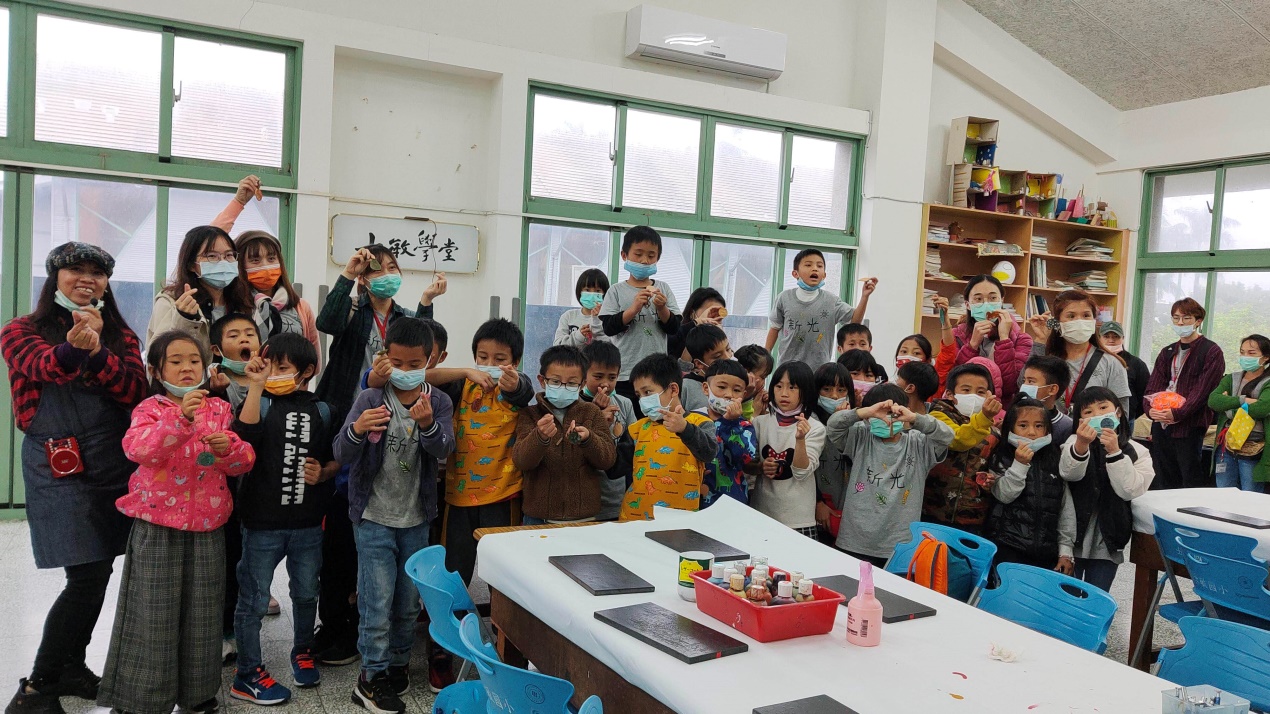 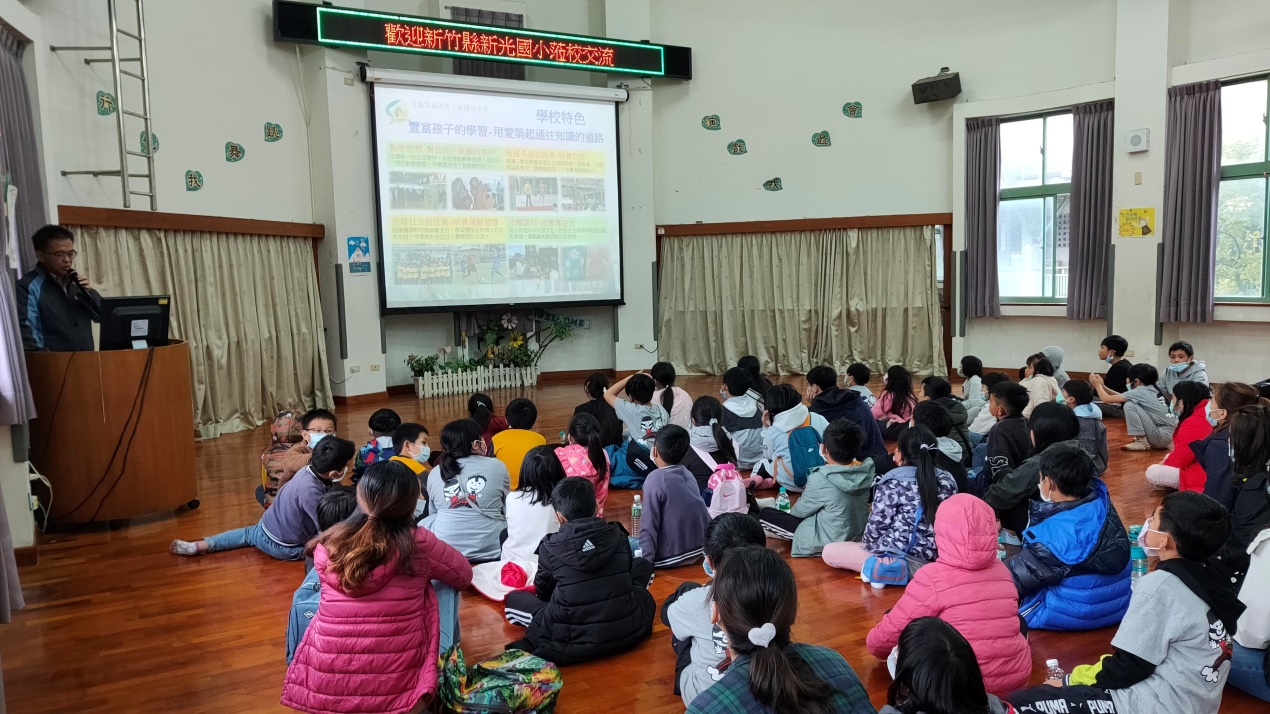 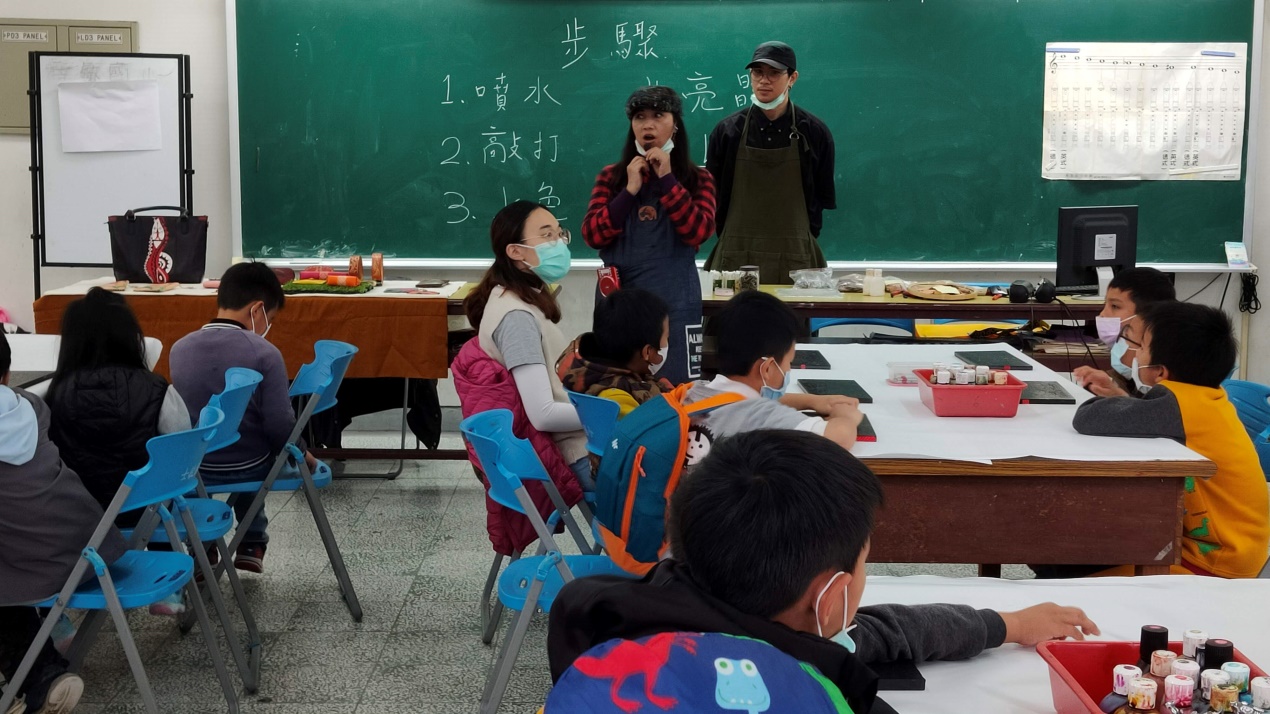 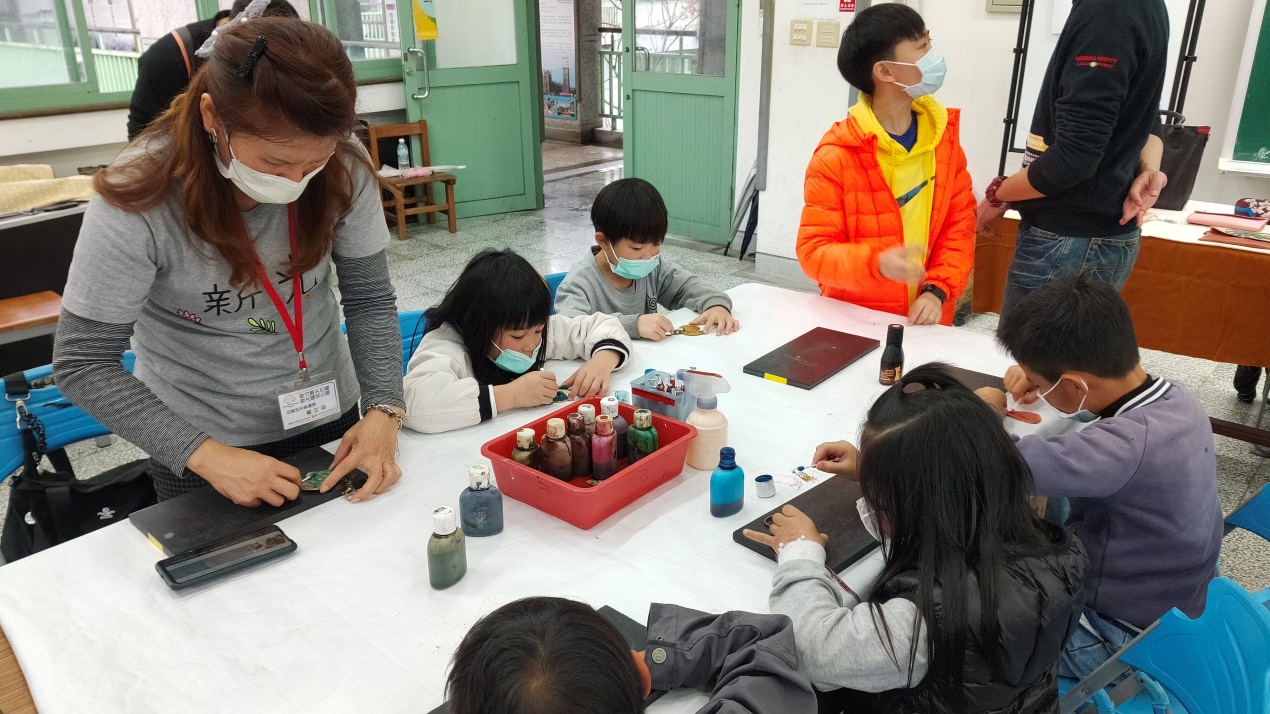 